Kakvo je vrijeme u jesen? Zaokruži točan odgovor: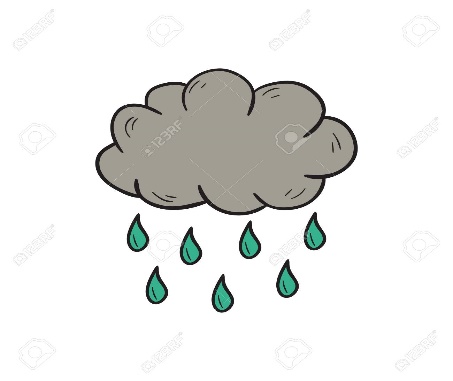 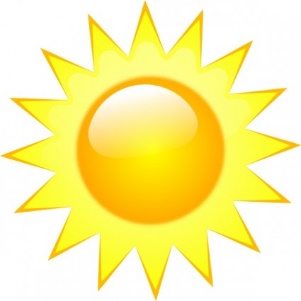 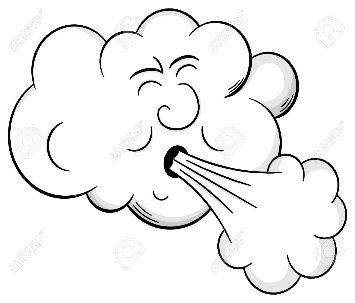 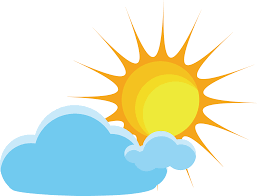 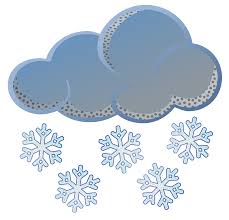 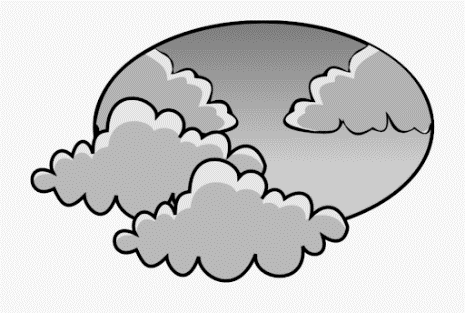 